新 书 推 荐中文书名：《不过渡消费能否同样过得舒适？》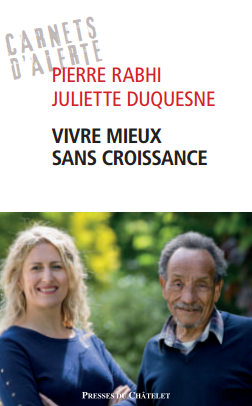 英文书名：LIVING BETTER WITHOUT GROWTH法语书名：Vivre mieux sans croissance作    者：Pierre Rabhi and Juliette Duquesneis出 版 社：Editions L’Archipel代理公司：ANA/Cindy Zhang页    数：160页出版时间：2019年11月代理地区：中国大陆、台湾审读资料：法语电子稿类    型：大众社科内容简介：    我们每天都在谈到国内生产总值的增长……无缘无故地谈到。但与此同时，生物多样性正在下降，土壤和水域受到更严重的污染，种子正在消失，全球变暖正在恶化……   为什么国内生产总值增长在我们的系统中变得如此重要？它又是怎样变得如此重要呢？离开国内生产总值增长我们能行、会行吗？这种增长怎样影响我们的星球？为了写这本新书（也是第五本书），绿色农业先驱皮埃尔·拉比和记者朱丽叶·迪凯纳斯采访了提倡递减的经济学家、绿色增长的捍卫者，还有社会学家、政治专家……作者简介：皮埃尔·拉比（Pierre Rabhi）是法国有机农业的先驱，他不断提高人们对环境问题的认识。他被国际社会视为反沙漠化斗争的专家。朱丽叶·迪凯纳斯（Juliette Duquesneis）曾是一名电视记者，专攻社会和团结经济。谢谢您的阅读！请将回馈信息发至：张滢（Cindy Zhang)安德鲁·纳伯格联合国际有限公司北京代表处北京市海淀区中关村大街甲59号中国人民大学文化大厦1705室，100872电 话：010-82504506传 真：010-82504200Email:  Cindy@nurnberg.com.cn 网 址: http://www.nurnberg.com.cn 新浪微博：http://weibo.com/nurnberg 豆瓣小站：http://site.douban.com/110577/ 微信订阅号：安德鲁书讯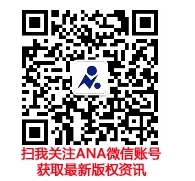 